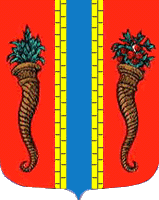 Администрация Новоладожского городского поселенияПОСТАНОВЛЕНИЕ 01.11.2012 г.                                                                                                                                                                  №   460О внесении уточнений в Программу ремонта улично-дорожной сети и проездов дворовых территорий г. Новая Ладога на 2012 год.   На основании Письма комитета по дорожному хозяйству Ленинградской области от 26.09.2012 г № ДК-07-1173/12-0-0 о принципиальном согласовании использования средств областного бюджета Ленинградской области в размере 530924,05 рубля, образовавшихся по результатам проведения аукционов на право заключения муниципальных контрактов на проведение работ по ремонту автомобильных дорог общего пользования.Заместителю главы администрации Киселевич Г.Ф. внести уточнения в «Программу ремонта  улично-дорожной сети и проездов дворовых территорий г. Новая Ладога на 2012 год.»Контроль исполнения постановления оставляю за собой.Глава администрации						С.В.Гордин	Утверждаю	Глава администрации 	Новоладожского городского поселения		                           		С.В.Гордин	«______»  ____________________2012 г.	                        ДОПОЛНЕНИЕ                               к   «Программе  ремонта улично-дорожной сети города  Новая Ладога на 2012 год» за счет субсидий из средств областного                                бюджета и бюджета муниципального образования.Заместитель главы администрации			                                                                                                         Г.Ф. Киселевич8 81363 31355№ п/пНаименование объектаГод ремонтаСтоимость ремонтных работ(тыс.руб.)Областной бюджет(тыс. руб.)Муниципальный бюджет(тыс.руб.)1Ремонт асфальтобетонного покрытия дороги по пер. Озерный от Нового канала до ул. Северная в г.Новая Ладога2012 год958,312530,92405427,38795